LOOPSCHEMA 3de LEERJAAR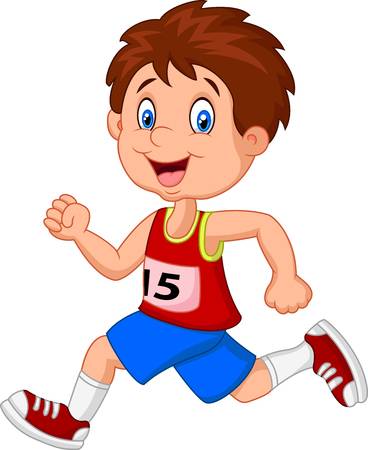 Doel: na drie weken kan ik 10 minuten lopen zonder te stoppen of te stappen.Tip: loop niet te snel. Loop op je eigen tempo. Zorg er gewoon voor dat je dit kan volhouden. Hoe snel je loopt, is niet belangrijk!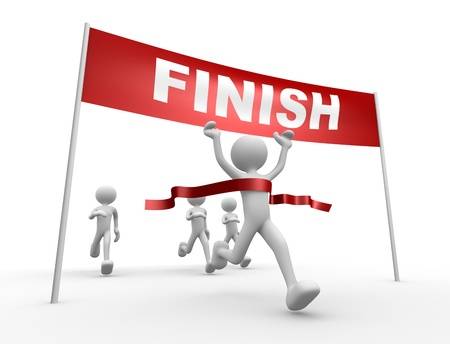 DatumAantal minuten lopenMaandag 27 april 5 minutenDonderdag 30 april 6 minutenMaandag 4 mei 7 minutenDonderdag 7 mei 8 minutenMaandag 11 mei 9 minutenDonderdag 14 mei  10 minuten